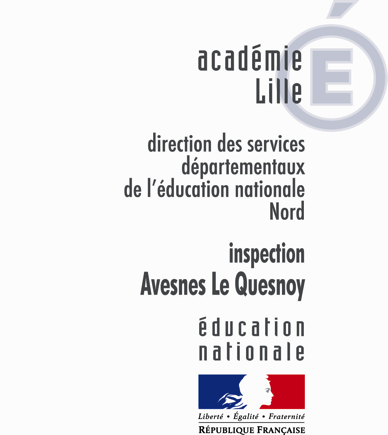 Compte-rendu du conseil d’école    n° 1Virtuel, En date du jeudi 5  Novembre 2020.Compte-rendu du conseil d’école    n° 1Virtuel, En date du jeudi 5  Novembre 2020.       Ecole : maternelle Jacques Brel      Adresse : 533 rue de la Cavée, 59144 GOMMEGNIES       Ecole : maternelle Jacques Brel      Adresse : 533 rue de la Cavée, 59144 GOMMEGNIES       Ecole : maternelle Jacques Brel      Adresse : 533 rue de la Cavée, 59144 GOMMEGNIESPersonnes présentes : Mairie : Mr le maire, Parents élus : Mme Debruyn, Mme Dehaynin, Mme Waroux, Mme Delvaux, Mr FontainePériscolaire : Enseignantes : Mme Deroissart, Mme Wieckowski, Mme Winter, Mme Sansalone, Mme PancheriAPE : ATSEM :Mairie : Mr le maire, Parents élus : Mme Debruyn, Mme Dehaynin, Mme Waroux, Mme Delvaux, Mr FontainePériscolaire : Enseignantes : Mme Deroissart, Mme Wieckowski, Mme Winter, Mme Sansalone, Mme PancheriAPE : ATSEM :Personnes excusées :Mme Gailliègue ( IEN), Mme Lebrun DDEN, Mme Trampont, Mme Facon, Mme Fréhaut, Mr Loqueneux,  Mme Derchez, Mme CroixMme Gailliègue ( IEN), Mme Lebrun DDEN, Mme Trampont, Mme Facon, Mme Fréhaut, Mr Loqueneux,  Mme Derchez, Mme CroixOrdre du jour :- Présentation des membres du conseil d'école- Rappel du rôle du conseil d'école- Le règlement intérieur de l'école- Point sécurité (exercices incendie, PPMS )- Bilan OCCE- Aspects pédagogiques (projet d'école, APC …)- Protocole sanitaire et continuité pédagogique- Questions diverses : Ordre du jour :- Présentation des membres du conseil d'école- Rappel du rôle du conseil d'école- Le règlement intérieur de l'école- Point sécurité (exercices incendie, PPMS )- Bilan OCCE- Aspects pédagogiques (projet d'école, APC …)- Protocole sanitaire et continuité pédagogique- Questions diverses : Ordre du jour :- Présentation des membres du conseil d'école- Rappel du rôle du conseil d'école- Le règlement intérieur de l'école- Point sécurité (exercices incendie, PPMS )- Bilan OCCE- Aspects pédagogiques (projet d'école, APC …)- Protocole sanitaire et continuité pédagogique- Questions diverses : Ordre du jour :- Présentation des membres du conseil d'école- Rappel du rôle du conseil d'école- Le règlement intérieur de l'école- Point sécurité (exercices incendie, PPMS )- Bilan OCCE- Aspects pédagogiques (projet d'école, APC …)- Protocole sanitaire et continuité pédagogique- Questions diverses : Déroulé du conseil : Déroulé du conseil : Nom du rapporteur de séance : Mme WieckowskiNom du rapporteur de séance : Mme Wieckowski1) Bilan de la rentréeGS : Mme Deroissart accueille 25 enfants. .MS/GS : Mme Sansalone accueille 24 enfants.PS/MS : la classe de Mmes Pancheri et Wieckowski compte 23 enfants à ce jour. A la rentrée de janvier, son effectif sera augmenté en fonction des entrées chez Mme Winter.TPS/PS : 20 sont rentrés en septembre dans la classe de Mme Winter . On attend encore 10 enfants en janvier. Question concernant l’effectif élevé de cette classe, de nombreux touts petits sont attendus en janvier : la consigne donnée par l’éducation nationale est de placée sur liste d’attente les 2 ans. Privilégier la scolarité obligatoire des 3 ans dans de bonnes conditions.Le 9/10/2020 ont eu lieu les élections des parents représentants.La directrice remercie les parents qui ont souhaité s'investir et souligne que l'école a poursuivi ses progrès de participation en arrivant à 65 ,91 %.Proposition votée l‘année dernière : vote uniquement par correspondance .Les parents élus sont : Mme Dehaynin,  Mme Delvaux, Mr Fontaine, Mme Trempont, Mme Debruyn, Mme Waroux, Mme facon .La directrice fait un rappel du rôle du conseil d’école.2) Règlement IntérieurLa directrice et l’équipe enseignante font lecture du règlement intérieur de l’école. Ajout : les horaires peuvent être modifiés en vue de la crise sanitaire, l’entrée et la sortie des élèves de Mme Pancheri se font par la porte de leur classe + Modification de l’article sur le PPMS.On procède à un vote à l’oral.Le règlement ainsi modifié est voté et admis à l'unanimité.3) Point sécuritéBilan de l'exercice incendie du jeudi 24 septembre 2020. Les deux bâtiments sont déclarés séparément ; il y aura donc deux exercices incendie séparés. Exercice du bâtiment des petits : départ de feu dans la cantine, rien à signaler, système fonctionnel et évacuation rapide dans le calme pour se retrouver dans la cour au point de rassemblement. Exercice dans le bâtiment des Moyens-Grands : départ de feu dans la classe du milieu . Evacuation rapide, dans le calme, chaque classe à son point de rassemblement. Système fonctionnel. PPMS, présentation des 2 dossiers PPMS sur demande à l’école . Les PPMS actualisés fin septembre ont été envoyés en mairie . Une validation de la présentation par signature de la mairie sera demandée .Bilan de l'exercice PPMS attentat intrusion : jeudi 1 octobre 2020 : Le signal sonore de la corne de brume n’a pas été satisfaisant car aucune classe n’a entendu. La directrice doit sortir et rejoindre l’autre bâtiment pour prévenir. En cas d’attaque ou de confinement, cela pose problème. L’an dernier on a évoqué l’achat de talkies walkies et la solution d’une alarme à plusieurs sonneries, déclenchable de l’intérieur dans chaque bâtiment. Les valises PPMS ont été vérifiées en conseil des maîtres . Les talkies walkies ont été achetés, testés et sont fonctionnels.Qu’envisage-t-on désormais pour les signaux d’alarme?Remarques : Problème de sécurité : sens unique non respecté rue de la cavée et engins agricoles qui roulent vite dans les 2 sens                   Problème de vitesse devant l’école : remettre des ralentisseurs ?Rappel du plan Vigipirate passé en urgence attentat : un adulte à chaque entrée, pas d’étranger dans l’école, fouille des sacs possible, vigilance demandée à tous les acteurs de l’école , pas d’attroupement devant l’école.Bilan de l’OCCE Présentation du solde et mise à disposition du classeur de coopérative à l’école sur demande car nous sommes en distanciel.Aspects pédagogiques* Projet d'école : projet d'école pour 2018 à 2022 dans le respect du projet académique selon 3 axes. (réussite de tous, performance pour tous et excellence pour tous). Après avoir axé sur le parcours d’éducation artistique et culturelle puis sur le parcours santé, nous travaillons cette année sur le parcours citoyen.   Nous poursuivons notre travail autour de la lecture et du livre avec le réaménagement de la bibliothèque au rez-de-chaussée. Nous remercions la municipalité pour ces travaux de déménagements.* Activités pédagogiques complémentaire APC : les APC doivent être axées sur les fondamentaux et la remise à niveau en raison du confinement.  Organisation des APC : Mme Winter et Mme Deroissart le jeudi de 16h30 à 17h45; Mmes Wieckowski et Sansalone le mardi de 16h30 à 17h45  avec des groupes de 4 à 6 élèves sur proposition aux parents . Les APC ne sont pas obligatoires.* L'année scolaire 2020/2021 s'articulera autour d'un thème central : la citoyenneté : avec le téléthon ?, le parcours du cœur, le concours des écoles fleuries, la labellisation E3D (à voir si l‘école déménage)…De plus, l'équipe souhaite prolonger la réflexion sur l'axe artistique et culturel. Le festival du livre pourrait être reconduit cette année si les conditions sanitaires le permettent. Les enfants auront aussi l'opportunité de participer à un prix littéraire interne à l’école ce qui permettra de les sensibiliser au vote  (à voir avec l’école des loisirs)Mme Hécart qui intervenait pour les grandes sections sur la lecture d’albums ne reviendra que si le contexte sanitaire s’améliore. La bibliothèque de prêt de l’école reprendra peut-être pour tous les moyens et les grands.  L'équipe souhaite également proposer aux enfants de voir un spectacle à l'école le jeudi 12 novembre 2020 sur le développement durable avec la protection des abeilles. Le voyage de fin d'année serait peut-être celui prévu l’an dernier au Près du Hem près d’Armentières.Remerciements à la mairie et au personnel, aux animatrices du périscolaire, à l’APE, à Mme Hécart, aux mamans qui se proposent pour la bibliothèque et aux parents qui accompagnent durant les sorties.Protocole sanitaire et continuité pédagogiqueEn raison de la crise sanitaire, les conditions d’accès à l’école ont dû être modifiées comme suit : constitution de 4 groupes dans l’école : 1 groupe par classe. Les entrées des classes sont séparées et échelonnées dans le temps. Les horaires d’arrivée et de sortie sont momentanément modifiés et ce jusqu’à nouvel ordre d’un allègement du protocole sanitaire.Entrée de 8h35 à 8h50, sortie de 11h30 à 11h45, entrée de 13h20 à 13h35, sortie de 16h15 à 16h30. Veuillez respecter les plages horaires et la distanciation sociale dans et aux abords de l’école ainsi que le port du masque.En cas de confinement ou de fermeture d’une classe, la continuité pédagogique se fera de la façon suivante : classe virtuelle par le CNED, accès à des cours en ligne du CNED, plan de travail du jour envoyé par les enseignantes sur l’adresse mail des parents avec un retour de photos sur le mail professionnel des enseignantes. Demande aux familles de consulter le blog d’école qui sera régulièrement mis à jour. Sera joint en annexe au conseil d’école le courrier adressé aux familles pour le fonctionnement de l’école en temps de crise sanitaire.Demandes de l’équipe enseignante : Drapeau de la France.Un panneau accès pompier et secours devant le périscolaire sur la grille.Poubelle extérieure aux abords de l’école.Une réflexion sur l’aménagement arrière de l’école pour la sortie de classe : rajouter des barrières en attendant.Une meilleure connexion WIFI pour les classes de Mme Deroissart et Mme Winter.Mettre un anti-pinces doigts à la porte des toilettes extérieursLa directrice annonce les questions et laisse la parole aux différents représentants.Demandes des parents : Demandes à l’ordre du jour  formulées dans les délais : - 1) menu de la cantine: (il semble y avoir beaucoup d'aliments industriels ou des desserts peu diététiques; exemples: yaourts aromatisés (arôme = gout artificiel) crousti poulet, nuggets de poisson, brownies en dessert... Les plats sont souvent en sauce, en vinaigrette ou a la mayonnaise ce qui est rarement du goût de jeunes enfants. A leur petit age, des fruits entiers devraient être proposés en dessert presque tous les jours, et les crèmes desserts exceptionnellement. Il y a peu de bio, et peu de menus végétariens. Il nous semble important de contribuer à leur bonne éducation alimentaire, afin de leur éviter des problèmes plus tard. Est-il possible d'améliorer les menus proposés, surtout en milieu rural où nous avons beaucoup de producteurs locaux?Mr GUIOST avait évoqué qu'il allait solliciter API pour procéder à des améliorations ou des maires des communes voisines pour former un groupe et inciter au recours de produits locaux plus sains et donc plus goûteux. Où en est cette piste?)=> Réponse : Faire rencontre avec API et parents d’élèves mais pas possible de faire en ce moment. Les produits API sont locaux (viandes, fruits et légumes …) Les fruits et légumes viennent de Beni et des vergers Telliers. Travail avec les fermes locales (Beuvry la forêt). Les produits ne sont pas forcément bio. Ils ont ce besoin d’’approvisionner en repas car 1000 repas par jour. Sur l’aspect gustatif, on s’est aperçu que les plats sont peu mijotés et déficit sur les viandes, peu variés. Ils vont vérifier si le matériel est bien adapté en cantine pour réchauffer les plats et s’ils sont bien réchauffés. Repasser éventuellement par des formations pour le personne.Travail sur un projet modernisation de l’école et dans ce cadre faire une cuisine centrale en cuisinant nous-même des plats aux enfants.API contrat renouvelable et préavis de 3 mois s’il faut changer de prestataire. Prochaine étape rencontre avec les parents et ensuite voir- 2) qu'en est-il du renouvellement et du fonctionnement de la bibliothèque ? Réponse de la directrice : la bibliothèque a été déménagée au rez-de-chaussée et l’étage a été rendu conforme à la prochaine visite de la commission de sécurité. Remerciements à la municipalité et à leurs agents pour ce gros travail. Pour le fonctionnement, elle est utilisée par le périscolaire et par les élèves l’après-midi avec Mme Winter en décloisonnement. Pas de système de prêt de livres pour l’instant en raison du contexte sanitaire.Demander au périscolaire de ne plus aller à la bibliothèque en raison de la crise sanitaire.Question : bénévoles pour la bibliothèque ? Eviter en raison de la crise sanitaire.- 3) où en la demande de budget  faite à la mairie pour achat tablettes pour 2 écoles 4800 € participation 50% école mais avance totale par la mairie?Réponse de la directrice : pas de retour à ce jour.Réponse de la mairie : Validé par l’inspection et dossier est parti au niveau national donc délai de réponse de 6 mois à partir de Septembre. - 4) Qu'en est-il du problème concernant le signalement par alarme qui n'était pas résolu fin 2019/2020? La mairie a-t-elle retrouvé le devis ou en a-t-elle demandé un nouveau?Car l'alarme quand les portes sont fermées ne s'entend pas de l'extérieur donc une demande avait été faite déjà à l'équipe précédente siégeant à la mairie pour solutionner.  Il y avait aussi un problème de re-armement par clef qui perdurait où l'intervention de Mr LIENARD devait être sollicitée.Talkie walkie remplacés 3 paires, une autre sollicitation de Mr LIENARD devait être faite pour les faire communiquer ensemble.Mr LIENARD avait eu un devis de 2000€ pour solutionner le problème de communication entre bâtiments en cas de confinement (la demande avait été faite à la Mairie de se rapprocher de lui pour le transfert à l'équipe suivante), le dépôt devis devait être fait à Me Goujet.Ou Mr le Maire actuel avait proposé de solliciter les pompiers pour connaître les travaux précis à effectuer, cela a-t-il été fait et les travaux effectués?- Qu'en est il :Réponse mairie : Regarder ce qu’on peut faire pour mettre en place une communication interne. Budget serré donc pas avant l’année prochaine. L’alerte attentat est provisoire et les instructions sont de protéger les cimetières et les églises et non l’école. Autres questions des parents : Possibilité de faire communiquer les talkies walkies ? Oui.Peut-être une solution en attendant d’avoir un signal sonore ? L’équipe enseignante  vatester cette proposition. *5) projet de réfection de la route qui était en attente subvention ainsi que traçage au sol d'une ligne JAUNE côté école? * de la haie, côté école, qui allait être diminuée ou changée, du positionnement de barrières supplémentaires pour éviter aux enfants de foncer direct sur la route? Ces derniers aménagements temporaires évolueront-ils vers des dispositifs ancrés au sol?- Un agent ASVP assermenté pour circulation devait régulièrement passer et verbaliser après temps d'adaptation et/ou recourir au dialogue car assermenté aussi pour les problèmes de voisinage. Des passages ont été faits? Si oui avec quels impacts? Les entrées échelonnées ont-elles vraiment limité les incivismes routiers de certains parents?Réponse de la mairie : démarche auprès de l’agent qui est en arrêt maladie depuis 3 mois donc projet en attente mais l’idée n’est pas abandonnée. Difficultés avec la société pour refaire la route (gravillonnage). Regarder pour acheter des « gros Play mobiles » pour bien matérialiser qu’on arrive aux abords de l’école et installation de radar pédagogique.Stationnement : laisser libre le trottoir de l’école et haie déjà réduite. Pendant l’hiver, on va travailler sur le trottoir pour récupérer la largeur originelle de celui-ci.Autre question : Trottoir de la route en sens unique peu praticable à cause des haies et sol glissant, que faire ? S’entretenir avec le propriétaire.- 6) Une réfection du parking de l'autre côté ou a minima un traçage pour orienter le rangement des voitures et permettre à un maximum de pouvoir se garer sans gêner ceux qui veulent en sortir ni l'accès piéton jusqu'au chemin matérialisé par les barrières.Réponse de la mairie : marquage impossible comme ce sont des cailloux. Faire un parking tout le long de la haie pour le personnel de l’école. Parking ça coute cher à réfléchir au mois de Janvier quand l’étude de l’extension de l’école Jouglet sera terminée car peut-être pas investir dans cette école si nouvelle école.- 7) Où en est l'étude d'un chemin pédestre reliant les 2 écoles évoquée par Mr le Maire?- et aussi celle d'un chemin circulaire dans la pâture derrière qui serait réservé au dépôt à l'école et activités scolaires extérieures durant le temps scolaire?Réponse : Tout dépend du déménagement de l’école.Question : Sécurité au niveau du parking pour la classe de Mme Pancheri ?Revêtement avec barrières pour faire un « trottoir » que l’on peut fixer au sol.- 8) Ou en est la demande connexion à la fibre? Ou la prévision de bascule sur la borne WIFI (solution adéquate si pb de communication entre les bâtiments non résolu?)?Plus de connexion dans les classes de Mme Winter et Mme Deroissart.Autres questions : - Prochain Bilan ? Lors du prochain conseil concernant l’extension de l’école Jouglet pour voir où on en est question travaux- Remplacer l’agent pour la sécurité aux abords de l’école ? Oui, ça reste à l’ordre du jour. - Possibilité de faire un questionnaire fait par les parents par rapport à la cantine sur leur ressenti ? A demander à la municipalité.- Compte rendu du conseil envoyé aux parents.- Qu’a été fait pour l’hommage à Samuel Paty ? Mme Deroissart et Mme Sansalone : Minute de silence, Parler de la différence, penser aux gens qu’on aime et les choses que les enfants aiment faire, parler de la liberté (texte d’Eluard et chanson « liberté »). Parler des valeurs de la République et apprentissage de la Marseillaise pour la classe de Mme Deroissart. Mme Winter et Mme Wieckowski : minute de silence et thème sur la tolérance, la liberté.- Départ d’une GS en CP ? Elle a intégré le CP pour passer les évaluations donc ça s’est fait très vite en Septembre. Passage de classe tardif de cet élève en raison de la crise sanitaire. L’ordre du jour étant épuisé, la directrice clôture le conseil d’école.1) Bilan de la rentréeGS : Mme Deroissart accueille 25 enfants. .MS/GS : Mme Sansalone accueille 24 enfants.PS/MS : la classe de Mmes Pancheri et Wieckowski compte 23 enfants à ce jour. A la rentrée de janvier, son effectif sera augmenté en fonction des entrées chez Mme Winter.TPS/PS : 20 sont rentrés en septembre dans la classe de Mme Winter . On attend encore 10 enfants en janvier. Question concernant l’effectif élevé de cette classe, de nombreux touts petits sont attendus en janvier : la consigne donnée par l’éducation nationale est de placée sur liste d’attente les 2 ans. Privilégier la scolarité obligatoire des 3 ans dans de bonnes conditions.Le 9/10/2020 ont eu lieu les élections des parents représentants.La directrice remercie les parents qui ont souhaité s'investir et souligne que l'école a poursuivi ses progrès de participation en arrivant à 65 ,91 %.Proposition votée l‘année dernière : vote uniquement par correspondance .Les parents élus sont : Mme Dehaynin,  Mme Delvaux, Mr Fontaine, Mme Trempont, Mme Debruyn, Mme Waroux, Mme facon .La directrice fait un rappel du rôle du conseil d’école.2) Règlement IntérieurLa directrice et l’équipe enseignante font lecture du règlement intérieur de l’école. Ajout : les horaires peuvent être modifiés en vue de la crise sanitaire, l’entrée et la sortie des élèves de Mme Pancheri se font par la porte de leur classe + Modification de l’article sur le PPMS.On procède à un vote à l’oral.Le règlement ainsi modifié est voté et admis à l'unanimité.3) Point sécuritéBilan de l'exercice incendie du jeudi 24 septembre 2020. Les deux bâtiments sont déclarés séparément ; il y aura donc deux exercices incendie séparés. Exercice du bâtiment des petits : départ de feu dans la cantine, rien à signaler, système fonctionnel et évacuation rapide dans le calme pour se retrouver dans la cour au point de rassemblement. Exercice dans le bâtiment des Moyens-Grands : départ de feu dans la classe du milieu . Evacuation rapide, dans le calme, chaque classe à son point de rassemblement. Système fonctionnel. PPMS, présentation des 2 dossiers PPMS sur demande à l’école . Les PPMS actualisés fin septembre ont été envoyés en mairie . Une validation de la présentation par signature de la mairie sera demandée .Bilan de l'exercice PPMS attentat intrusion : jeudi 1 octobre 2020 : Le signal sonore de la corne de brume n’a pas été satisfaisant car aucune classe n’a entendu. La directrice doit sortir et rejoindre l’autre bâtiment pour prévenir. En cas d’attaque ou de confinement, cela pose problème. L’an dernier on a évoqué l’achat de talkies walkies et la solution d’une alarme à plusieurs sonneries, déclenchable de l’intérieur dans chaque bâtiment. Les valises PPMS ont été vérifiées en conseil des maîtres . Les talkies walkies ont été achetés, testés et sont fonctionnels.Qu’envisage-t-on désormais pour les signaux d’alarme?Remarques : Problème de sécurité : sens unique non respecté rue de la cavée et engins agricoles qui roulent vite dans les 2 sens                   Problème de vitesse devant l’école : remettre des ralentisseurs ?Rappel du plan Vigipirate passé en urgence attentat : un adulte à chaque entrée, pas d’étranger dans l’école, fouille des sacs possible, vigilance demandée à tous les acteurs de l’école , pas d’attroupement devant l’école.Bilan de l’OCCE Présentation du solde et mise à disposition du classeur de coopérative à l’école sur demande car nous sommes en distanciel.Aspects pédagogiques* Projet d'école : projet d'école pour 2018 à 2022 dans le respect du projet académique selon 3 axes. (réussite de tous, performance pour tous et excellence pour tous). Après avoir axé sur le parcours d’éducation artistique et culturelle puis sur le parcours santé, nous travaillons cette année sur le parcours citoyen.   Nous poursuivons notre travail autour de la lecture et du livre avec le réaménagement de la bibliothèque au rez-de-chaussée. Nous remercions la municipalité pour ces travaux de déménagements.* Activités pédagogiques complémentaire APC : les APC doivent être axées sur les fondamentaux et la remise à niveau en raison du confinement.  Organisation des APC : Mme Winter et Mme Deroissart le jeudi de 16h30 à 17h45; Mmes Wieckowski et Sansalone le mardi de 16h30 à 17h45  avec des groupes de 4 à 6 élèves sur proposition aux parents . Les APC ne sont pas obligatoires.* L'année scolaire 2020/2021 s'articulera autour d'un thème central : la citoyenneté : avec le téléthon ?, le parcours du cœur, le concours des écoles fleuries, la labellisation E3D (à voir si l‘école déménage)…De plus, l'équipe souhaite prolonger la réflexion sur l'axe artistique et culturel. Le festival du livre pourrait être reconduit cette année si les conditions sanitaires le permettent. Les enfants auront aussi l'opportunité de participer à un prix littéraire interne à l’école ce qui permettra de les sensibiliser au vote  (à voir avec l’école des loisirs)Mme Hécart qui intervenait pour les grandes sections sur la lecture d’albums ne reviendra que si le contexte sanitaire s’améliore. La bibliothèque de prêt de l’école reprendra peut-être pour tous les moyens et les grands.  L'équipe souhaite également proposer aux enfants de voir un spectacle à l'école le jeudi 12 novembre 2020 sur le développement durable avec la protection des abeilles. Le voyage de fin d'année serait peut-être celui prévu l’an dernier au Près du Hem près d’Armentières.Remerciements à la mairie et au personnel, aux animatrices du périscolaire, à l’APE, à Mme Hécart, aux mamans qui se proposent pour la bibliothèque et aux parents qui accompagnent durant les sorties.Protocole sanitaire et continuité pédagogiqueEn raison de la crise sanitaire, les conditions d’accès à l’école ont dû être modifiées comme suit : constitution de 4 groupes dans l’école : 1 groupe par classe. Les entrées des classes sont séparées et échelonnées dans le temps. Les horaires d’arrivée et de sortie sont momentanément modifiés et ce jusqu’à nouvel ordre d’un allègement du protocole sanitaire.Entrée de 8h35 à 8h50, sortie de 11h30 à 11h45, entrée de 13h20 à 13h35, sortie de 16h15 à 16h30. Veuillez respecter les plages horaires et la distanciation sociale dans et aux abords de l’école ainsi que le port du masque.En cas de confinement ou de fermeture d’une classe, la continuité pédagogique se fera de la façon suivante : classe virtuelle par le CNED, accès à des cours en ligne du CNED, plan de travail du jour envoyé par les enseignantes sur l’adresse mail des parents avec un retour de photos sur le mail professionnel des enseignantes. Demande aux familles de consulter le blog d’école qui sera régulièrement mis à jour. Sera joint en annexe au conseil d’école le courrier adressé aux familles pour le fonctionnement de l’école en temps de crise sanitaire.Demandes de l’équipe enseignante : Drapeau de la France.Un panneau accès pompier et secours devant le périscolaire sur la grille.Poubelle extérieure aux abords de l’école.Une réflexion sur l’aménagement arrière de l’école pour la sortie de classe : rajouter des barrières en attendant.Une meilleure connexion WIFI pour les classes de Mme Deroissart et Mme Winter.Mettre un anti-pinces doigts à la porte des toilettes extérieursLa directrice annonce les questions et laisse la parole aux différents représentants.Demandes des parents : Demandes à l’ordre du jour  formulées dans les délais : - 1) menu de la cantine: (il semble y avoir beaucoup d'aliments industriels ou des desserts peu diététiques; exemples: yaourts aromatisés (arôme = gout artificiel) crousti poulet, nuggets de poisson, brownies en dessert... Les plats sont souvent en sauce, en vinaigrette ou a la mayonnaise ce qui est rarement du goût de jeunes enfants. A leur petit age, des fruits entiers devraient être proposés en dessert presque tous les jours, et les crèmes desserts exceptionnellement. Il y a peu de bio, et peu de menus végétariens. Il nous semble important de contribuer à leur bonne éducation alimentaire, afin de leur éviter des problèmes plus tard. Est-il possible d'améliorer les menus proposés, surtout en milieu rural où nous avons beaucoup de producteurs locaux?Mr GUIOST avait évoqué qu'il allait solliciter API pour procéder à des améliorations ou des maires des communes voisines pour former un groupe et inciter au recours de produits locaux plus sains et donc plus goûteux. Où en est cette piste?)=> Réponse : Faire rencontre avec API et parents d’élèves mais pas possible de faire en ce moment. Les produits API sont locaux (viandes, fruits et légumes …) Les fruits et légumes viennent de Beni et des vergers Telliers. Travail avec les fermes locales (Beuvry la forêt). Les produits ne sont pas forcément bio. Ils ont ce besoin d’’approvisionner en repas car 1000 repas par jour. Sur l’aspect gustatif, on s’est aperçu que les plats sont peu mijotés et déficit sur les viandes, peu variés. Ils vont vérifier si le matériel est bien adapté en cantine pour réchauffer les plats et s’ils sont bien réchauffés. Repasser éventuellement par des formations pour le personne.Travail sur un projet modernisation de l’école et dans ce cadre faire une cuisine centrale en cuisinant nous-même des plats aux enfants.API contrat renouvelable et préavis de 3 mois s’il faut changer de prestataire. Prochaine étape rencontre avec les parents et ensuite voir- 2) qu'en est-il du renouvellement et du fonctionnement de la bibliothèque ? Réponse de la directrice : la bibliothèque a été déménagée au rez-de-chaussée et l’étage a été rendu conforme à la prochaine visite de la commission de sécurité. Remerciements à la municipalité et à leurs agents pour ce gros travail. Pour le fonctionnement, elle est utilisée par le périscolaire et par les élèves l’après-midi avec Mme Winter en décloisonnement. Pas de système de prêt de livres pour l’instant en raison du contexte sanitaire.Demander au périscolaire de ne plus aller à la bibliothèque en raison de la crise sanitaire.Question : bénévoles pour la bibliothèque ? Eviter en raison de la crise sanitaire.- 3) où en la demande de budget  faite à la mairie pour achat tablettes pour 2 écoles 4800 € participation 50% école mais avance totale par la mairie?Réponse de la directrice : pas de retour à ce jour.Réponse de la mairie : Validé par l’inspection et dossier est parti au niveau national donc délai de réponse de 6 mois à partir de Septembre. - 4) Qu'en est-il du problème concernant le signalement par alarme qui n'était pas résolu fin 2019/2020? La mairie a-t-elle retrouvé le devis ou en a-t-elle demandé un nouveau?Car l'alarme quand les portes sont fermées ne s'entend pas de l'extérieur donc une demande avait été faite déjà à l'équipe précédente siégeant à la mairie pour solutionner.  Il y avait aussi un problème de re-armement par clef qui perdurait où l'intervention de Mr LIENARD devait être sollicitée.Talkie walkie remplacés 3 paires, une autre sollicitation de Mr LIENARD devait être faite pour les faire communiquer ensemble.Mr LIENARD avait eu un devis de 2000€ pour solutionner le problème de communication entre bâtiments en cas de confinement (la demande avait été faite à la Mairie de se rapprocher de lui pour le transfert à l'équipe suivante), le dépôt devis devait être fait à Me Goujet.Ou Mr le Maire actuel avait proposé de solliciter les pompiers pour connaître les travaux précis à effectuer, cela a-t-il été fait et les travaux effectués?- Qu'en est il :Réponse mairie : Regarder ce qu’on peut faire pour mettre en place une communication interne. Budget serré donc pas avant l’année prochaine. L’alerte attentat est provisoire et les instructions sont de protéger les cimetières et les églises et non l’école. Autres questions des parents : Possibilité de faire communiquer les talkies walkies ? Oui.Peut-être une solution en attendant d’avoir un signal sonore ? L’équipe enseignante  vatester cette proposition. *5) projet de réfection de la route qui était en attente subvention ainsi que traçage au sol d'une ligne JAUNE côté école? * de la haie, côté école, qui allait être diminuée ou changée, du positionnement de barrières supplémentaires pour éviter aux enfants de foncer direct sur la route? Ces derniers aménagements temporaires évolueront-ils vers des dispositifs ancrés au sol?- Un agent ASVP assermenté pour circulation devait régulièrement passer et verbaliser après temps d'adaptation et/ou recourir au dialogue car assermenté aussi pour les problèmes de voisinage. Des passages ont été faits? Si oui avec quels impacts? Les entrées échelonnées ont-elles vraiment limité les incivismes routiers de certains parents?Réponse de la mairie : démarche auprès de l’agent qui est en arrêt maladie depuis 3 mois donc projet en attente mais l’idée n’est pas abandonnée. Difficultés avec la société pour refaire la route (gravillonnage). Regarder pour acheter des « gros Play mobiles » pour bien matérialiser qu’on arrive aux abords de l’école et installation de radar pédagogique.Stationnement : laisser libre le trottoir de l’école et haie déjà réduite. Pendant l’hiver, on va travailler sur le trottoir pour récupérer la largeur originelle de celui-ci.Autre question : Trottoir de la route en sens unique peu praticable à cause des haies et sol glissant, que faire ? S’entretenir avec le propriétaire.- 6) Une réfection du parking de l'autre côté ou a minima un traçage pour orienter le rangement des voitures et permettre à un maximum de pouvoir se garer sans gêner ceux qui veulent en sortir ni l'accès piéton jusqu'au chemin matérialisé par les barrières.Réponse de la mairie : marquage impossible comme ce sont des cailloux. Faire un parking tout le long de la haie pour le personnel de l’école. Parking ça coute cher à réfléchir au mois de Janvier quand l’étude de l’extension de l’école Jouglet sera terminée car peut-être pas investir dans cette école si nouvelle école.- 7) Où en est l'étude d'un chemin pédestre reliant les 2 écoles évoquée par Mr le Maire?- et aussi celle d'un chemin circulaire dans la pâture derrière qui serait réservé au dépôt à l'école et activités scolaires extérieures durant le temps scolaire?Réponse : Tout dépend du déménagement de l’école.Question : Sécurité au niveau du parking pour la classe de Mme Pancheri ?Revêtement avec barrières pour faire un « trottoir » que l’on peut fixer au sol.- 8) Ou en est la demande connexion à la fibre? Ou la prévision de bascule sur la borne WIFI (solution adéquate si pb de communication entre les bâtiments non résolu?)?Plus de connexion dans les classes de Mme Winter et Mme Deroissart.Autres questions : - Prochain Bilan ? Lors du prochain conseil concernant l’extension de l’école Jouglet pour voir où on en est question travaux- Remplacer l’agent pour la sécurité aux abords de l’école ? Oui, ça reste à l’ordre du jour. - Possibilité de faire un questionnaire fait par les parents par rapport à la cantine sur leur ressenti ? A demander à la municipalité.- Compte rendu du conseil envoyé aux parents.- Qu’a été fait pour l’hommage à Samuel Paty ? Mme Deroissart et Mme Sansalone : Minute de silence, Parler de la différence, penser aux gens qu’on aime et les choses que les enfants aiment faire, parler de la liberté (texte d’Eluard et chanson « liberté »). Parler des valeurs de la République et apprentissage de la Marseillaise pour la classe de Mme Deroissart. Mme Winter et Mme Wieckowski : minute de silence et thème sur la tolérance, la liberté.- Départ d’une GS en CP ? Elle a intégré le CP pour passer les évaluations donc ça s’est fait très vite en Septembre. Passage de classe tardif de cet élève en raison de la crise sanitaire. L’ordre du jour étant épuisé, la directrice clôture le conseil d’école.1) Bilan de la rentréeGS : Mme Deroissart accueille 25 enfants. .MS/GS : Mme Sansalone accueille 24 enfants.PS/MS : la classe de Mmes Pancheri et Wieckowski compte 23 enfants à ce jour. A la rentrée de janvier, son effectif sera augmenté en fonction des entrées chez Mme Winter.TPS/PS : 20 sont rentrés en septembre dans la classe de Mme Winter . On attend encore 10 enfants en janvier. Question concernant l’effectif élevé de cette classe, de nombreux touts petits sont attendus en janvier : la consigne donnée par l’éducation nationale est de placée sur liste d’attente les 2 ans. Privilégier la scolarité obligatoire des 3 ans dans de bonnes conditions.Le 9/10/2020 ont eu lieu les élections des parents représentants.La directrice remercie les parents qui ont souhaité s'investir et souligne que l'école a poursuivi ses progrès de participation en arrivant à 65 ,91 %.Proposition votée l‘année dernière : vote uniquement par correspondance .Les parents élus sont : Mme Dehaynin,  Mme Delvaux, Mr Fontaine, Mme Trempont, Mme Debruyn, Mme Waroux, Mme facon .La directrice fait un rappel du rôle du conseil d’école.2) Règlement IntérieurLa directrice et l’équipe enseignante font lecture du règlement intérieur de l’école. Ajout : les horaires peuvent être modifiés en vue de la crise sanitaire, l’entrée et la sortie des élèves de Mme Pancheri se font par la porte de leur classe + Modification de l’article sur le PPMS.On procède à un vote à l’oral.Le règlement ainsi modifié est voté et admis à l'unanimité.3) Point sécuritéBilan de l'exercice incendie du jeudi 24 septembre 2020. Les deux bâtiments sont déclarés séparément ; il y aura donc deux exercices incendie séparés. Exercice du bâtiment des petits : départ de feu dans la cantine, rien à signaler, système fonctionnel et évacuation rapide dans le calme pour se retrouver dans la cour au point de rassemblement. Exercice dans le bâtiment des Moyens-Grands : départ de feu dans la classe du milieu . Evacuation rapide, dans le calme, chaque classe à son point de rassemblement. Système fonctionnel. PPMS, présentation des 2 dossiers PPMS sur demande à l’école . Les PPMS actualisés fin septembre ont été envoyés en mairie . Une validation de la présentation par signature de la mairie sera demandée .Bilan de l'exercice PPMS attentat intrusion : jeudi 1 octobre 2020 : Le signal sonore de la corne de brume n’a pas été satisfaisant car aucune classe n’a entendu. La directrice doit sortir et rejoindre l’autre bâtiment pour prévenir. En cas d’attaque ou de confinement, cela pose problème. L’an dernier on a évoqué l’achat de talkies walkies et la solution d’une alarme à plusieurs sonneries, déclenchable de l’intérieur dans chaque bâtiment. Les valises PPMS ont été vérifiées en conseil des maîtres . Les talkies walkies ont été achetés, testés et sont fonctionnels.Qu’envisage-t-on désormais pour les signaux d’alarme?Remarques : Problème de sécurité : sens unique non respecté rue de la cavée et engins agricoles qui roulent vite dans les 2 sens                   Problème de vitesse devant l’école : remettre des ralentisseurs ?Rappel du plan Vigipirate passé en urgence attentat : un adulte à chaque entrée, pas d’étranger dans l’école, fouille des sacs possible, vigilance demandée à tous les acteurs de l’école , pas d’attroupement devant l’école.Bilan de l’OCCE Présentation du solde et mise à disposition du classeur de coopérative à l’école sur demande car nous sommes en distanciel.Aspects pédagogiques* Projet d'école : projet d'école pour 2018 à 2022 dans le respect du projet académique selon 3 axes. (réussite de tous, performance pour tous et excellence pour tous). Après avoir axé sur le parcours d’éducation artistique et culturelle puis sur le parcours santé, nous travaillons cette année sur le parcours citoyen.   Nous poursuivons notre travail autour de la lecture et du livre avec le réaménagement de la bibliothèque au rez-de-chaussée. Nous remercions la municipalité pour ces travaux de déménagements.* Activités pédagogiques complémentaire APC : les APC doivent être axées sur les fondamentaux et la remise à niveau en raison du confinement.  Organisation des APC : Mme Winter et Mme Deroissart le jeudi de 16h30 à 17h45; Mmes Wieckowski et Sansalone le mardi de 16h30 à 17h45  avec des groupes de 4 à 6 élèves sur proposition aux parents . Les APC ne sont pas obligatoires.* L'année scolaire 2020/2021 s'articulera autour d'un thème central : la citoyenneté : avec le téléthon ?, le parcours du cœur, le concours des écoles fleuries, la labellisation E3D (à voir si l‘école déménage)…De plus, l'équipe souhaite prolonger la réflexion sur l'axe artistique et culturel. Le festival du livre pourrait être reconduit cette année si les conditions sanitaires le permettent. Les enfants auront aussi l'opportunité de participer à un prix littéraire interne à l’école ce qui permettra de les sensibiliser au vote  (à voir avec l’école des loisirs)Mme Hécart qui intervenait pour les grandes sections sur la lecture d’albums ne reviendra que si le contexte sanitaire s’améliore. La bibliothèque de prêt de l’école reprendra peut-être pour tous les moyens et les grands.  L'équipe souhaite également proposer aux enfants de voir un spectacle à l'école le jeudi 12 novembre 2020 sur le développement durable avec la protection des abeilles. Le voyage de fin d'année serait peut-être celui prévu l’an dernier au Près du Hem près d’Armentières.Remerciements à la mairie et au personnel, aux animatrices du périscolaire, à l’APE, à Mme Hécart, aux mamans qui se proposent pour la bibliothèque et aux parents qui accompagnent durant les sorties.Protocole sanitaire et continuité pédagogiqueEn raison de la crise sanitaire, les conditions d’accès à l’école ont dû être modifiées comme suit : constitution de 4 groupes dans l’école : 1 groupe par classe. Les entrées des classes sont séparées et échelonnées dans le temps. Les horaires d’arrivée et de sortie sont momentanément modifiés et ce jusqu’à nouvel ordre d’un allègement du protocole sanitaire.Entrée de 8h35 à 8h50, sortie de 11h30 à 11h45, entrée de 13h20 à 13h35, sortie de 16h15 à 16h30. Veuillez respecter les plages horaires et la distanciation sociale dans et aux abords de l’école ainsi que le port du masque.En cas de confinement ou de fermeture d’une classe, la continuité pédagogique se fera de la façon suivante : classe virtuelle par le CNED, accès à des cours en ligne du CNED, plan de travail du jour envoyé par les enseignantes sur l’adresse mail des parents avec un retour de photos sur le mail professionnel des enseignantes. Demande aux familles de consulter le blog d’école qui sera régulièrement mis à jour. Sera joint en annexe au conseil d’école le courrier adressé aux familles pour le fonctionnement de l’école en temps de crise sanitaire.Demandes de l’équipe enseignante : Drapeau de la France.Un panneau accès pompier et secours devant le périscolaire sur la grille.Poubelle extérieure aux abords de l’école.Une réflexion sur l’aménagement arrière de l’école pour la sortie de classe : rajouter des barrières en attendant.Une meilleure connexion WIFI pour les classes de Mme Deroissart et Mme Winter.Mettre un anti-pinces doigts à la porte des toilettes extérieursLa directrice annonce les questions et laisse la parole aux différents représentants.Demandes des parents : Demandes à l’ordre du jour  formulées dans les délais : - 1) menu de la cantine: (il semble y avoir beaucoup d'aliments industriels ou des desserts peu diététiques; exemples: yaourts aromatisés (arôme = gout artificiel) crousti poulet, nuggets de poisson, brownies en dessert... Les plats sont souvent en sauce, en vinaigrette ou a la mayonnaise ce qui est rarement du goût de jeunes enfants. A leur petit age, des fruits entiers devraient être proposés en dessert presque tous les jours, et les crèmes desserts exceptionnellement. Il y a peu de bio, et peu de menus végétariens. Il nous semble important de contribuer à leur bonne éducation alimentaire, afin de leur éviter des problèmes plus tard. Est-il possible d'améliorer les menus proposés, surtout en milieu rural où nous avons beaucoup de producteurs locaux?Mr GUIOST avait évoqué qu'il allait solliciter API pour procéder à des améliorations ou des maires des communes voisines pour former un groupe et inciter au recours de produits locaux plus sains et donc plus goûteux. Où en est cette piste?)=> Réponse : Faire rencontre avec API et parents d’élèves mais pas possible de faire en ce moment. Les produits API sont locaux (viandes, fruits et légumes …) Les fruits et légumes viennent de Beni et des vergers Telliers. Travail avec les fermes locales (Beuvry la forêt). Les produits ne sont pas forcément bio. Ils ont ce besoin d’’approvisionner en repas car 1000 repas par jour. Sur l’aspect gustatif, on s’est aperçu que les plats sont peu mijotés et déficit sur les viandes, peu variés. Ils vont vérifier si le matériel est bien adapté en cantine pour réchauffer les plats et s’ils sont bien réchauffés. Repasser éventuellement par des formations pour le personne.Travail sur un projet modernisation de l’école et dans ce cadre faire une cuisine centrale en cuisinant nous-même des plats aux enfants.API contrat renouvelable et préavis de 3 mois s’il faut changer de prestataire. Prochaine étape rencontre avec les parents et ensuite voir- 2) qu'en est-il du renouvellement et du fonctionnement de la bibliothèque ? Réponse de la directrice : la bibliothèque a été déménagée au rez-de-chaussée et l’étage a été rendu conforme à la prochaine visite de la commission de sécurité. Remerciements à la municipalité et à leurs agents pour ce gros travail. Pour le fonctionnement, elle est utilisée par le périscolaire et par les élèves l’après-midi avec Mme Winter en décloisonnement. Pas de système de prêt de livres pour l’instant en raison du contexte sanitaire.Demander au périscolaire de ne plus aller à la bibliothèque en raison de la crise sanitaire.Question : bénévoles pour la bibliothèque ? Eviter en raison de la crise sanitaire.- 3) où en la demande de budget  faite à la mairie pour achat tablettes pour 2 écoles 4800 € participation 50% école mais avance totale par la mairie?Réponse de la directrice : pas de retour à ce jour.Réponse de la mairie : Validé par l’inspection et dossier est parti au niveau national donc délai de réponse de 6 mois à partir de Septembre. - 4) Qu'en est-il du problème concernant le signalement par alarme qui n'était pas résolu fin 2019/2020? La mairie a-t-elle retrouvé le devis ou en a-t-elle demandé un nouveau?Car l'alarme quand les portes sont fermées ne s'entend pas de l'extérieur donc une demande avait été faite déjà à l'équipe précédente siégeant à la mairie pour solutionner.  Il y avait aussi un problème de re-armement par clef qui perdurait où l'intervention de Mr LIENARD devait être sollicitée.Talkie walkie remplacés 3 paires, une autre sollicitation de Mr LIENARD devait être faite pour les faire communiquer ensemble.Mr LIENARD avait eu un devis de 2000€ pour solutionner le problème de communication entre bâtiments en cas de confinement (la demande avait été faite à la Mairie de se rapprocher de lui pour le transfert à l'équipe suivante), le dépôt devis devait être fait à Me Goujet.Ou Mr le Maire actuel avait proposé de solliciter les pompiers pour connaître les travaux précis à effectuer, cela a-t-il été fait et les travaux effectués?- Qu'en est il :Réponse mairie : Regarder ce qu’on peut faire pour mettre en place une communication interne. Budget serré donc pas avant l’année prochaine. L’alerte attentat est provisoire et les instructions sont de protéger les cimetières et les églises et non l’école. Autres questions des parents : Possibilité de faire communiquer les talkies walkies ? Oui.Peut-être une solution en attendant d’avoir un signal sonore ? L’équipe enseignante  vatester cette proposition. *5) projet de réfection de la route qui était en attente subvention ainsi que traçage au sol d'une ligne JAUNE côté école? * de la haie, côté école, qui allait être diminuée ou changée, du positionnement de barrières supplémentaires pour éviter aux enfants de foncer direct sur la route? Ces derniers aménagements temporaires évolueront-ils vers des dispositifs ancrés au sol?- Un agent ASVP assermenté pour circulation devait régulièrement passer et verbaliser après temps d'adaptation et/ou recourir au dialogue car assermenté aussi pour les problèmes de voisinage. Des passages ont été faits? Si oui avec quels impacts? Les entrées échelonnées ont-elles vraiment limité les incivismes routiers de certains parents?Réponse de la mairie : démarche auprès de l’agent qui est en arrêt maladie depuis 3 mois donc projet en attente mais l’idée n’est pas abandonnée. Difficultés avec la société pour refaire la route (gravillonnage). Regarder pour acheter des « gros Play mobiles » pour bien matérialiser qu’on arrive aux abords de l’école et installation de radar pédagogique.Stationnement : laisser libre le trottoir de l’école et haie déjà réduite. Pendant l’hiver, on va travailler sur le trottoir pour récupérer la largeur originelle de celui-ci.Autre question : Trottoir de la route en sens unique peu praticable à cause des haies et sol glissant, que faire ? S’entretenir avec le propriétaire.- 6) Une réfection du parking de l'autre côté ou a minima un traçage pour orienter le rangement des voitures et permettre à un maximum de pouvoir se garer sans gêner ceux qui veulent en sortir ni l'accès piéton jusqu'au chemin matérialisé par les barrières.Réponse de la mairie : marquage impossible comme ce sont des cailloux. Faire un parking tout le long de la haie pour le personnel de l’école. Parking ça coute cher à réfléchir au mois de Janvier quand l’étude de l’extension de l’école Jouglet sera terminée car peut-être pas investir dans cette école si nouvelle école.- 7) Où en est l'étude d'un chemin pédestre reliant les 2 écoles évoquée par Mr le Maire?- et aussi celle d'un chemin circulaire dans la pâture derrière qui serait réservé au dépôt à l'école et activités scolaires extérieures durant le temps scolaire?Réponse : Tout dépend du déménagement de l’école.Question : Sécurité au niveau du parking pour la classe de Mme Pancheri ?Revêtement avec barrières pour faire un « trottoir » que l’on peut fixer au sol.- 8) Ou en est la demande connexion à la fibre? Ou la prévision de bascule sur la borne WIFI (solution adéquate si pb de communication entre les bâtiments non résolu?)?Plus de connexion dans les classes de Mme Winter et Mme Deroissart.Autres questions : - Prochain Bilan ? Lors du prochain conseil concernant l’extension de l’école Jouglet pour voir où on en est question travaux- Remplacer l’agent pour la sécurité aux abords de l’école ? Oui, ça reste à l’ordre du jour. - Possibilité de faire un questionnaire fait par les parents par rapport à la cantine sur leur ressenti ? A demander à la municipalité.- Compte rendu du conseil envoyé aux parents.- Qu’a été fait pour l’hommage à Samuel Paty ? Mme Deroissart et Mme Sansalone : Minute de silence, Parler de la différence, penser aux gens qu’on aime et les choses que les enfants aiment faire, parler de la liberté (texte d’Eluard et chanson « liberté »). Parler des valeurs de la République et apprentissage de la Marseillaise pour la classe de Mme Deroissart. Mme Winter et Mme Wieckowski : minute de silence et thème sur la tolérance, la liberté.- Départ d’une GS en CP ? Elle a intégré le CP pour passer les évaluations donc ça s’est fait très vite en Septembre. Passage de classe tardif de cet élève en raison de la crise sanitaire. L’ordre du jour étant épuisé, la directrice clôture le conseil d’école.1) Bilan de la rentréeGS : Mme Deroissart accueille 25 enfants. .MS/GS : Mme Sansalone accueille 24 enfants.PS/MS : la classe de Mmes Pancheri et Wieckowski compte 23 enfants à ce jour. A la rentrée de janvier, son effectif sera augmenté en fonction des entrées chez Mme Winter.TPS/PS : 20 sont rentrés en septembre dans la classe de Mme Winter . On attend encore 10 enfants en janvier. Question concernant l’effectif élevé de cette classe, de nombreux touts petits sont attendus en janvier : la consigne donnée par l’éducation nationale est de placée sur liste d’attente les 2 ans. Privilégier la scolarité obligatoire des 3 ans dans de bonnes conditions.Le 9/10/2020 ont eu lieu les élections des parents représentants.La directrice remercie les parents qui ont souhaité s'investir et souligne que l'école a poursuivi ses progrès de participation en arrivant à 65 ,91 %.Proposition votée l‘année dernière : vote uniquement par correspondance .Les parents élus sont : Mme Dehaynin,  Mme Delvaux, Mr Fontaine, Mme Trempont, Mme Debruyn, Mme Waroux, Mme facon .La directrice fait un rappel du rôle du conseil d’école.2) Règlement IntérieurLa directrice et l’équipe enseignante font lecture du règlement intérieur de l’école. Ajout : les horaires peuvent être modifiés en vue de la crise sanitaire, l’entrée et la sortie des élèves de Mme Pancheri se font par la porte de leur classe + Modification de l’article sur le PPMS.On procède à un vote à l’oral.Le règlement ainsi modifié est voté et admis à l'unanimité.3) Point sécuritéBilan de l'exercice incendie du jeudi 24 septembre 2020. Les deux bâtiments sont déclarés séparément ; il y aura donc deux exercices incendie séparés. Exercice du bâtiment des petits : départ de feu dans la cantine, rien à signaler, système fonctionnel et évacuation rapide dans le calme pour se retrouver dans la cour au point de rassemblement. Exercice dans le bâtiment des Moyens-Grands : départ de feu dans la classe du milieu . Evacuation rapide, dans le calme, chaque classe à son point de rassemblement. Système fonctionnel. PPMS, présentation des 2 dossiers PPMS sur demande à l’école . Les PPMS actualisés fin septembre ont été envoyés en mairie . Une validation de la présentation par signature de la mairie sera demandée .Bilan de l'exercice PPMS attentat intrusion : jeudi 1 octobre 2020 : Le signal sonore de la corne de brume n’a pas été satisfaisant car aucune classe n’a entendu. La directrice doit sortir et rejoindre l’autre bâtiment pour prévenir. En cas d’attaque ou de confinement, cela pose problème. L’an dernier on a évoqué l’achat de talkies walkies et la solution d’une alarme à plusieurs sonneries, déclenchable de l’intérieur dans chaque bâtiment. Les valises PPMS ont été vérifiées en conseil des maîtres . Les talkies walkies ont été achetés, testés et sont fonctionnels.Qu’envisage-t-on désormais pour les signaux d’alarme?Remarques : Problème de sécurité : sens unique non respecté rue de la cavée et engins agricoles qui roulent vite dans les 2 sens                   Problème de vitesse devant l’école : remettre des ralentisseurs ?Rappel du plan Vigipirate passé en urgence attentat : un adulte à chaque entrée, pas d’étranger dans l’école, fouille des sacs possible, vigilance demandée à tous les acteurs de l’école , pas d’attroupement devant l’école.Bilan de l’OCCE Présentation du solde et mise à disposition du classeur de coopérative à l’école sur demande car nous sommes en distanciel.Aspects pédagogiques* Projet d'école : projet d'école pour 2018 à 2022 dans le respect du projet académique selon 3 axes. (réussite de tous, performance pour tous et excellence pour tous). Après avoir axé sur le parcours d’éducation artistique et culturelle puis sur le parcours santé, nous travaillons cette année sur le parcours citoyen.   Nous poursuivons notre travail autour de la lecture et du livre avec le réaménagement de la bibliothèque au rez-de-chaussée. Nous remercions la municipalité pour ces travaux de déménagements.* Activités pédagogiques complémentaire APC : les APC doivent être axées sur les fondamentaux et la remise à niveau en raison du confinement.  Organisation des APC : Mme Winter et Mme Deroissart le jeudi de 16h30 à 17h45; Mmes Wieckowski et Sansalone le mardi de 16h30 à 17h45  avec des groupes de 4 à 6 élèves sur proposition aux parents . Les APC ne sont pas obligatoires.* L'année scolaire 2020/2021 s'articulera autour d'un thème central : la citoyenneté : avec le téléthon ?, le parcours du cœur, le concours des écoles fleuries, la labellisation E3D (à voir si l‘école déménage)…De plus, l'équipe souhaite prolonger la réflexion sur l'axe artistique et culturel. Le festival du livre pourrait être reconduit cette année si les conditions sanitaires le permettent. Les enfants auront aussi l'opportunité de participer à un prix littéraire interne à l’école ce qui permettra de les sensibiliser au vote  (à voir avec l’école des loisirs)Mme Hécart qui intervenait pour les grandes sections sur la lecture d’albums ne reviendra que si le contexte sanitaire s’améliore. La bibliothèque de prêt de l’école reprendra peut-être pour tous les moyens et les grands.  L'équipe souhaite également proposer aux enfants de voir un spectacle à l'école le jeudi 12 novembre 2020 sur le développement durable avec la protection des abeilles. Le voyage de fin d'année serait peut-être celui prévu l’an dernier au Près du Hem près d’Armentières.Remerciements à la mairie et au personnel, aux animatrices du périscolaire, à l’APE, à Mme Hécart, aux mamans qui se proposent pour la bibliothèque et aux parents qui accompagnent durant les sorties.Protocole sanitaire et continuité pédagogiqueEn raison de la crise sanitaire, les conditions d’accès à l’école ont dû être modifiées comme suit : constitution de 4 groupes dans l’école : 1 groupe par classe. Les entrées des classes sont séparées et échelonnées dans le temps. Les horaires d’arrivée et de sortie sont momentanément modifiés et ce jusqu’à nouvel ordre d’un allègement du protocole sanitaire.Entrée de 8h35 à 8h50, sortie de 11h30 à 11h45, entrée de 13h20 à 13h35, sortie de 16h15 à 16h30. Veuillez respecter les plages horaires et la distanciation sociale dans et aux abords de l’école ainsi que le port du masque.En cas de confinement ou de fermeture d’une classe, la continuité pédagogique se fera de la façon suivante : classe virtuelle par le CNED, accès à des cours en ligne du CNED, plan de travail du jour envoyé par les enseignantes sur l’adresse mail des parents avec un retour de photos sur le mail professionnel des enseignantes. Demande aux familles de consulter le blog d’école qui sera régulièrement mis à jour. Sera joint en annexe au conseil d’école le courrier adressé aux familles pour le fonctionnement de l’école en temps de crise sanitaire.Demandes de l’équipe enseignante : Drapeau de la France.Un panneau accès pompier et secours devant le périscolaire sur la grille.Poubelle extérieure aux abords de l’école.Une réflexion sur l’aménagement arrière de l’école pour la sortie de classe : rajouter des barrières en attendant.Une meilleure connexion WIFI pour les classes de Mme Deroissart et Mme Winter.Mettre un anti-pinces doigts à la porte des toilettes extérieursLa directrice annonce les questions et laisse la parole aux différents représentants.Demandes des parents : Demandes à l’ordre du jour  formulées dans les délais : - 1) menu de la cantine: (il semble y avoir beaucoup d'aliments industriels ou des desserts peu diététiques; exemples: yaourts aromatisés (arôme = gout artificiel) crousti poulet, nuggets de poisson, brownies en dessert... Les plats sont souvent en sauce, en vinaigrette ou a la mayonnaise ce qui est rarement du goût de jeunes enfants. A leur petit age, des fruits entiers devraient être proposés en dessert presque tous les jours, et les crèmes desserts exceptionnellement. Il y a peu de bio, et peu de menus végétariens. Il nous semble important de contribuer à leur bonne éducation alimentaire, afin de leur éviter des problèmes plus tard. Est-il possible d'améliorer les menus proposés, surtout en milieu rural où nous avons beaucoup de producteurs locaux?Mr GUIOST avait évoqué qu'il allait solliciter API pour procéder à des améliorations ou des maires des communes voisines pour former un groupe et inciter au recours de produits locaux plus sains et donc plus goûteux. Où en est cette piste?)=> Réponse : Faire rencontre avec API et parents d’élèves mais pas possible de faire en ce moment. Les produits API sont locaux (viandes, fruits et légumes …) Les fruits et légumes viennent de Beni et des vergers Telliers. Travail avec les fermes locales (Beuvry la forêt). Les produits ne sont pas forcément bio. Ils ont ce besoin d’’approvisionner en repas car 1000 repas par jour. Sur l’aspect gustatif, on s’est aperçu que les plats sont peu mijotés et déficit sur les viandes, peu variés. Ils vont vérifier si le matériel est bien adapté en cantine pour réchauffer les plats et s’ils sont bien réchauffés. Repasser éventuellement par des formations pour le personne.Travail sur un projet modernisation de l’école et dans ce cadre faire une cuisine centrale en cuisinant nous-même des plats aux enfants.API contrat renouvelable et préavis de 3 mois s’il faut changer de prestataire. Prochaine étape rencontre avec les parents et ensuite voir- 2) qu'en est-il du renouvellement et du fonctionnement de la bibliothèque ? Réponse de la directrice : la bibliothèque a été déménagée au rez-de-chaussée et l’étage a été rendu conforme à la prochaine visite de la commission de sécurité. Remerciements à la municipalité et à leurs agents pour ce gros travail. Pour le fonctionnement, elle est utilisée par le périscolaire et par les élèves l’après-midi avec Mme Winter en décloisonnement. Pas de système de prêt de livres pour l’instant en raison du contexte sanitaire.Demander au périscolaire de ne plus aller à la bibliothèque en raison de la crise sanitaire.Question : bénévoles pour la bibliothèque ? Eviter en raison de la crise sanitaire.- 3) où en la demande de budget  faite à la mairie pour achat tablettes pour 2 écoles 4800 € participation 50% école mais avance totale par la mairie?Réponse de la directrice : pas de retour à ce jour.Réponse de la mairie : Validé par l’inspection et dossier est parti au niveau national donc délai de réponse de 6 mois à partir de Septembre. - 4) Qu'en est-il du problème concernant le signalement par alarme qui n'était pas résolu fin 2019/2020? La mairie a-t-elle retrouvé le devis ou en a-t-elle demandé un nouveau?Car l'alarme quand les portes sont fermées ne s'entend pas de l'extérieur donc une demande avait été faite déjà à l'équipe précédente siégeant à la mairie pour solutionner.  Il y avait aussi un problème de re-armement par clef qui perdurait où l'intervention de Mr LIENARD devait être sollicitée.Talkie walkie remplacés 3 paires, une autre sollicitation de Mr LIENARD devait être faite pour les faire communiquer ensemble.Mr LIENARD avait eu un devis de 2000€ pour solutionner le problème de communication entre bâtiments en cas de confinement (la demande avait été faite à la Mairie de se rapprocher de lui pour le transfert à l'équipe suivante), le dépôt devis devait être fait à Me Goujet.Ou Mr le Maire actuel avait proposé de solliciter les pompiers pour connaître les travaux précis à effectuer, cela a-t-il été fait et les travaux effectués?- Qu'en est il :Réponse mairie : Regarder ce qu’on peut faire pour mettre en place une communication interne. Budget serré donc pas avant l’année prochaine. L’alerte attentat est provisoire et les instructions sont de protéger les cimetières et les églises et non l’école. Autres questions des parents : Possibilité de faire communiquer les talkies walkies ? Oui.Peut-être une solution en attendant d’avoir un signal sonore ? L’équipe enseignante  vatester cette proposition. *5) projet de réfection de la route qui était en attente subvention ainsi que traçage au sol d'une ligne JAUNE côté école? * de la haie, côté école, qui allait être diminuée ou changée, du positionnement de barrières supplémentaires pour éviter aux enfants de foncer direct sur la route? Ces derniers aménagements temporaires évolueront-ils vers des dispositifs ancrés au sol?- Un agent ASVP assermenté pour circulation devait régulièrement passer et verbaliser après temps d'adaptation et/ou recourir au dialogue car assermenté aussi pour les problèmes de voisinage. Des passages ont été faits? Si oui avec quels impacts? Les entrées échelonnées ont-elles vraiment limité les incivismes routiers de certains parents?Réponse de la mairie : démarche auprès de l’agent qui est en arrêt maladie depuis 3 mois donc projet en attente mais l’idée n’est pas abandonnée. Difficultés avec la société pour refaire la route (gravillonnage). Regarder pour acheter des « gros Play mobiles » pour bien matérialiser qu’on arrive aux abords de l’école et installation de radar pédagogique.Stationnement : laisser libre le trottoir de l’école et haie déjà réduite. Pendant l’hiver, on va travailler sur le trottoir pour récupérer la largeur originelle de celui-ci.Autre question : Trottoir de la route en sens unique peu praticable à cause des haies et sol glissant, que faire ? S’entretenir avec le propriétaire.- 6) Une réfection du parking de l'autre côté ou a minima un traçage pour orienter le rangement des voitures et permettre à un maximum de pouvoir se garer sans gêner ceux qui veulent en sortir ni l'accès piéton jusqu'au chemin matérialisé par les barrières.Réponse de la mairie : marquage impossible comme ce sont des cailloux. Faire un parking tout le long de la haie pour le personnel de l’école. Parking ça coute cher à réfléchir au mois de Janvier quand l’étude de l’extension de l’école Jouglet sera terminée car peut-être pas investir dans cette école si nouvelle école.- 7) Où en est l'étude d'un chemin pédestre reliant les 2 écoles évoquée par Mr le Maire?- et aussi celle d'un chemin circulaire dans la pâture derrière qui serait réservé au dépôt à l'école et activités scolaires extérieures durant le temps scolaire?Réponse : Tout dépend du déménagement de l’école.Question : Sécurité au niveau du parking pour la classe de Mme Pancheri ?Revêtement avec barrières pour faire un « trottoir » que l’on peut fixer au sol.- 8) Ou en est la demande connexion à la fibre? Ou la prévision de bascule sur la borne WIFI (solution adéquate si pb de communication entre les bâtiments non résolu?)?Plus de connexion dans les classes de Mme Winter et Mme Deroissart.Autres questions : - Prochain Bilan ? Lors du prochain conseil concernant l’extension de l’école Jouglet pour voir où on en est question travaux- Remplacer l’agent pour la sécurité aux abords de l’école ? Oui, ça reste à l’ordre du jour. - Possibilité de faire un questionnaire fait par les parents par rapport à la cantine sur leur ressenti ? A demander à la municipalité.- Compte rendu du conseil envoyé aux parents.- Qu’a été fait pour l’hommage à Samuel Paty ? Mme Deroissart et Mme Sansalone : Minute de silence, Parler de la différence, penser aux gens qu’on aime et les choses que les enfants aiment faire, parler de la liberté (texte d’Eluard et chanson « liberté »). Parler des valeurs de la République et apprentissage de la Marseillaise pour la classe de Mme Deroissart. Mme Winter et Mme Wieckowski : minute de silence et thème sur la tolérance, la liberté.- Départ d’une GS en CP ? Elle a intégré le CP pour passer les évaluations donc ça s’est fait très vite en Septembre. Passage de classe tardif de cet élève en raison de la crise sanitaire. L’ordre du jour étant épuisé, la directrice clôture le conseil d’école.vSignatures des membres de la municipalitéPas de signature car conseil d’école en distanciel .Pas de signature car conseil d’école en distanciel .Pas de signature car conseil d’école en distanciel .Signatures des représentants des parents d’élèvesSignature du D.D.E.N.Signatures des enseignants